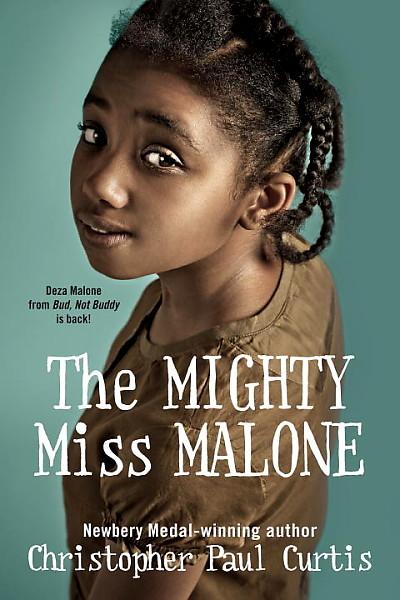 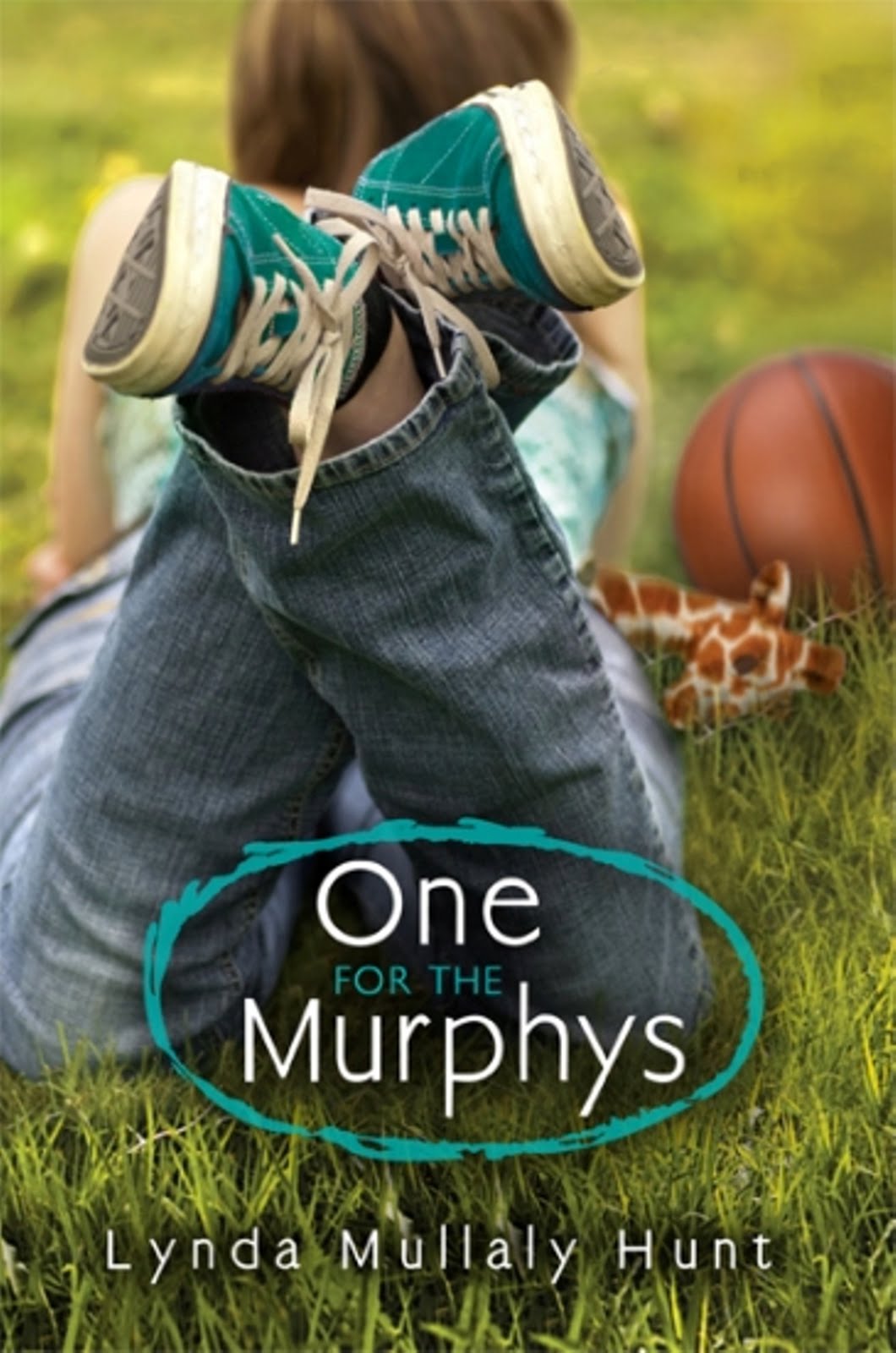 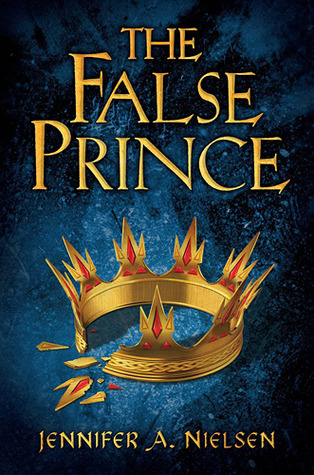 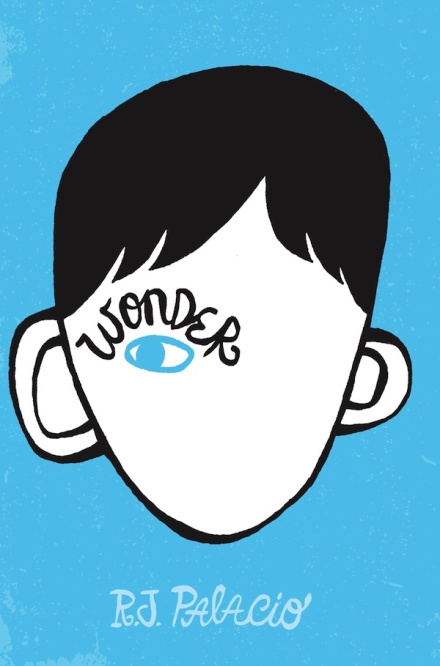 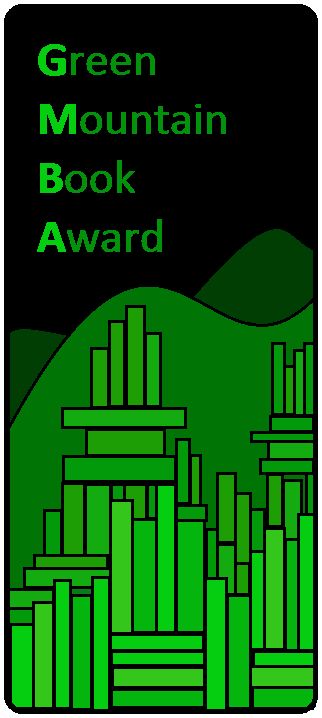 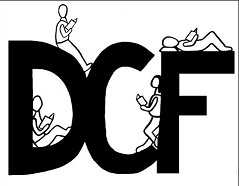 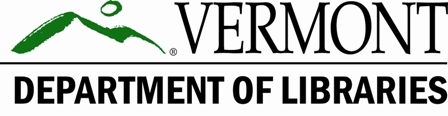 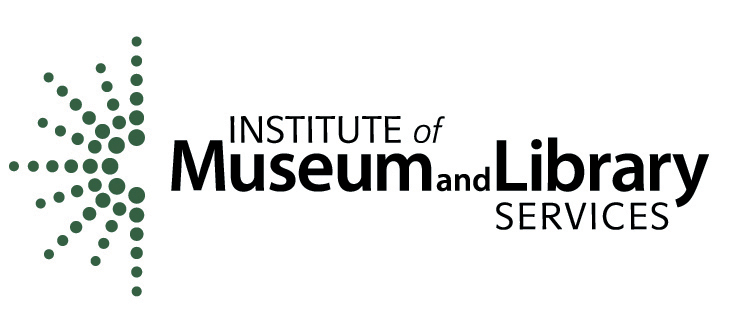 GMBA BOOKS2017-2018Use this list to keep track of the books as you read them.THE HATERSJesse AndrewsLAST OF THE GIANTS: THE RISE AND FALL OF EARTH’S MOST DOMINANT SPECIESJeff Campbell. Illus. Adam GranoTHICKER THAN WATERKelly FioreROLLING BLACKOUTS: DISPATCHES FROM TURKEY, SYRIA, AND IRAQSarah GliddenSTEEPLEJACKA.J. HartleyRADICALE.M. KokieMY SISTER ROSAJustine LarbalestierWRECKEDMaria PadianRED PLATOON: A TRUE STORY OF AMERICAN VALORClinton Romesha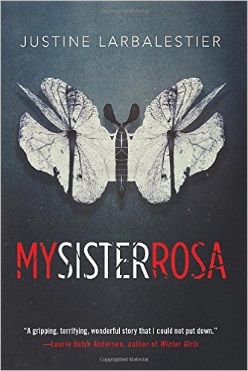 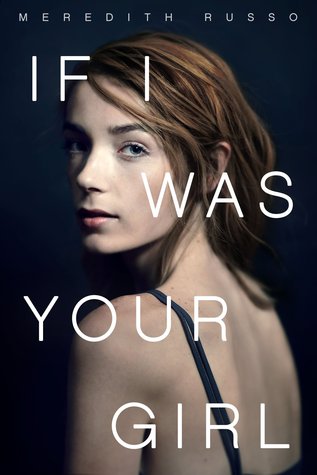 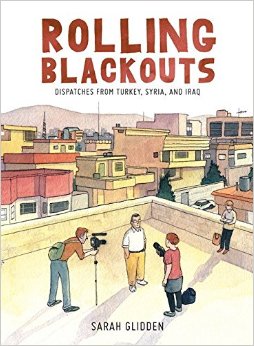 IF I WAS YOUR GIRL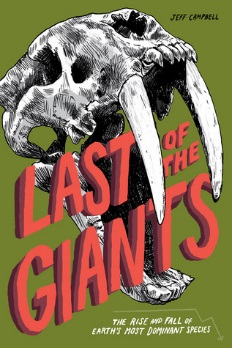 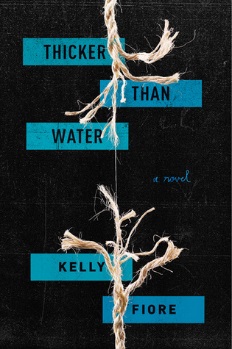 Meredith RussoSALT TO THE SEARuta SepetysSCYTHENeal Shusterman23 MINUTESVivian Vande VeldeTHE SUN IS ALSO A STAR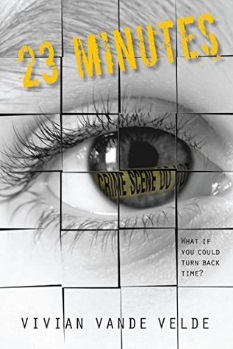 Nicola Yoon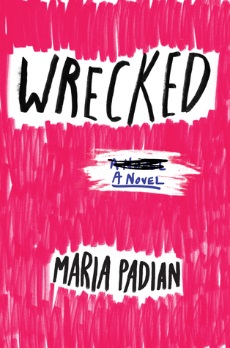 THE SERPENT KINGJeff Zentner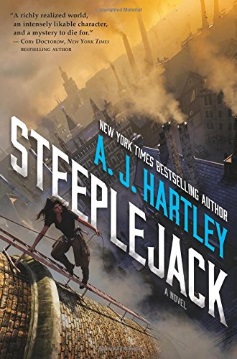 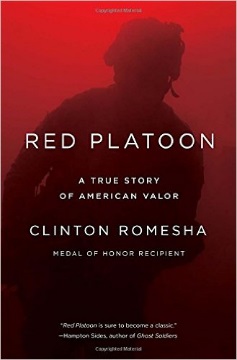 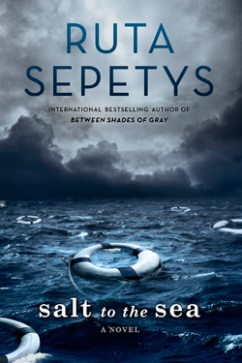 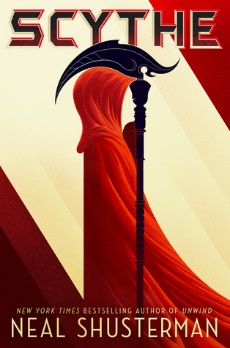 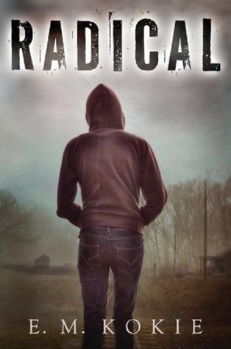 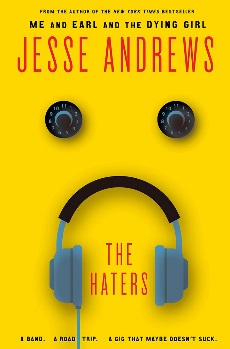 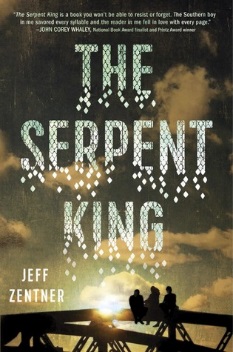 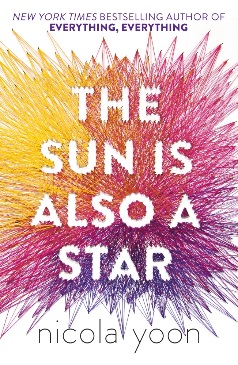 